		21 November 2016Dear Parents/CaregiversAlong with the other Primary Years classes, 3 Camigla and 3 Raymond are performing at the Primary Years Awards Assembly at Durack School on Tuesday 13th December.This year they are performing a dance called Try Everything. Please help us to costume your child by providing: black shorts/skort (school ones are fine), a brightly coloured, plain t-shirt and a brightly coloured bandana (most students will have these from the mid-year sleepover).	Can you please ensure that your child brings the required costume items (labelled with full name) to school prior to Wednesday 7th December as we will be having a dress rehearsal.If your child is not able to participate at the Awards Assembly or will be absent, please let me and/or their classroom teacher know as soon as possible as this may impact on the performance.I hope you will be able to attend, as the children are looking forward to their performance.If you have any questions or queries regarding this performance or any difficulties costuming your child, please do not hesitate to contact me on the number above or via email.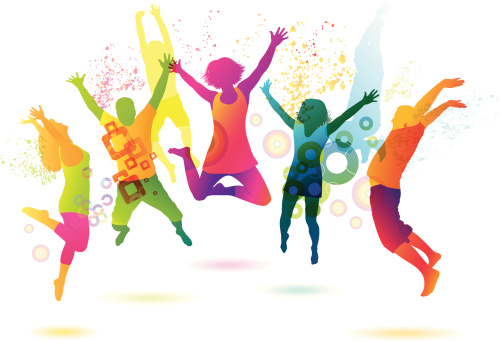 Kind regardsJennifer WalkerJennifer Walker Performing Arts Teacher jennifer.walker@ntschools.net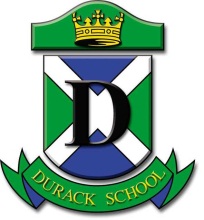 DURACK SCHOOL50 Woodlake Boulevard  Durack  NT  0830PO Box 225  Palmerston  NT  0831Phone ~ 08 8935 9259  Fax ~ 08 8935 9260Email: durack.school@ntschools.net  Website: http://durackschool.nt.edu.au